Writing Linear Equationsy = mx + b Write the slope-intercept form of the equation of each line given the graph: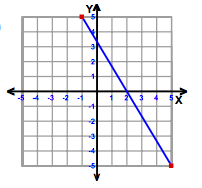 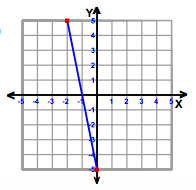 Find the slope and y-intercept from each table, and then write an equation:Write an equation of the line in slope-intercept form using the given information:XY4196278351043XY1-2213447X246810Y-10123Coordinate point: (-7,5) , slope = - 2 (-4,-4) , m = -1 y-intercept = - 2 , slope = 4m = -5 , b = 7 